Wednesday September 15, 2021  Protect your condo with condominium insuranceDear Owners, We advise that all unit owners carry condo insurance for their unit. Some unit owners do not purchase condo insurance believing that the Condo Corporation’s commercial insurance policy has them fully covered. However, this is not the case.The Condo Corporation has a commercial insurance policy for the building and its common areas, but this coverage does not extend to covering:damage you may unintentionally cause 😨personal belongings 💍damage to any improvements that you've made to your unit - like that expensive hardwood floor or fancy new kitchen 💵This is important because our condo has deductibles as high as $[XXX,XXX] in some cases, and owners without condo insurance may be held responsible for the Condo Corporation’s entire policy deductible under certain circumstances. Make sure you’re covered!Sincerely, [Property Management]This elevator notice is brought to you by: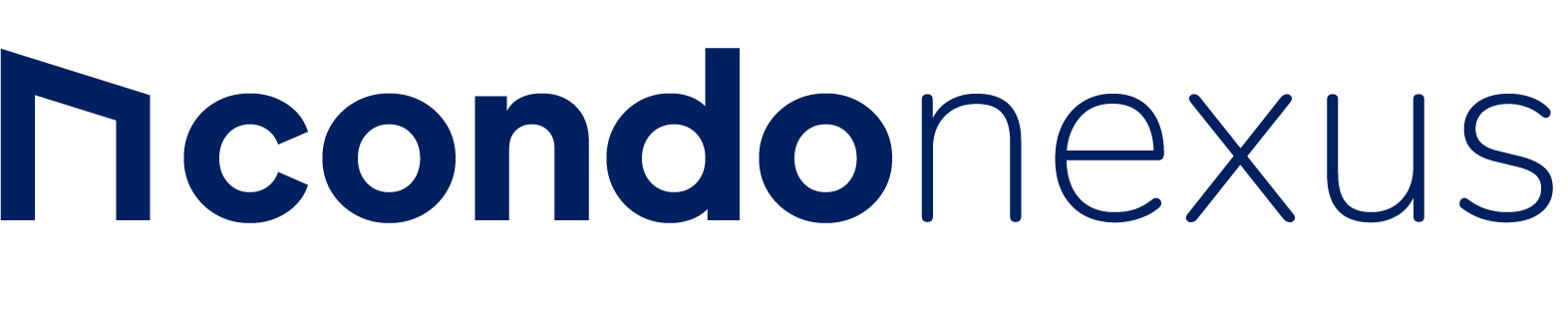 Reach quorum faster and smarterwww.condonexus.com